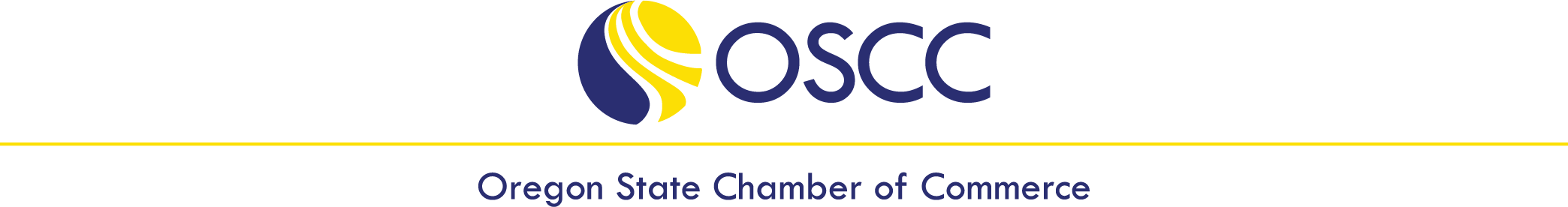 2015 Minimum Wage BackgrounderOregon’s minimum wage is currently $9.25/hour.  It is automatically indexed each year based on Portland consumer price index (CPI).Oregon’s minimum wage is currently $2.00/hour more than the federal minimum wage.Oregon’s minimum wage is the second highest state minimum wage in the US, behind only Washington ($9.47/hour).Oregon minimum wage statistics (Current Population Survey Data by US Census and US Dept of Labor):Approximately 8% of state’s workforce earns minimum wageFewer than 1 in 6 Oregon minimum wage earners are employed full timeOnly 30% of minimum wage earners are single adultsOnly 15% of minimum wage earners are single parentsOnly 1% of Oregon’s total workforce  are single parent, minimum wage earnersAverage income of an Oregon family with a minimum wage earner is $42,000/yrOregon’s historically high minimum wage has not yielded economic gains for Oregon workers.  Since 2002 (when Oregon voters passed Measure 25 to increase minimum wage and index for inflation):Oregon’s unemployment rate has consistently exceeded the federal employment rateOregon’s youth unemployment rate has consistently exceeded the federal youth unemployment rateOregon’s wage and salary income per employee consistently trails the US averageThe average Oregon worker makes 92 cents on the dollar to the average US worker – a difference of over $3,200/yr – and the gap is wideningOregon’s poverty rate now exceeds the US poverty rateOregon’s U-6 “unemployment and underemployment” rate is a full 2 points higher than the average 2014 federal rate (14.2% state vs. 12.0% federal).Fill in with local business impacts and examples: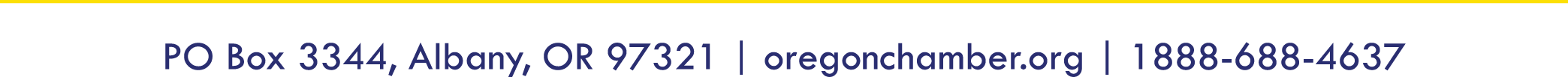 Local business impacts with a higher minimum wageThe legislature is already considering a paid sick leave mandate that will cost small business $976 million per biennium.